Webinar "GW und Geomedien" – 2022/23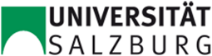 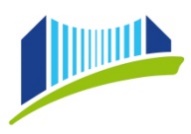 Vorbesprechung und 1. Termin: Mi. 21.9.2021 19:00-20:30* online: https://zoom.us/j/9348584921
* Notfall-Telefonnummer: 0664-7353 0864Interessensbekundung und Anmeldung zur Lehrerfortbildung FFD22WY700
im PH-Online der PH-Linz: https://www.ph-online.ac.at/ph-linz/wbLv.wbShowLVDetail?pStpSpNr=220641&pSpracheNr=1 GeomedienFachdidaktik GW - MethodikWirtschaftliche BildungKlimawandel – Bildung für nachhaltige EntwicklungWANN?	nachmittags	ab 14:00 / 15:00		abends		ab 18:00 / 19:00DAUER: 2 ¼ Std. = 3 UEMi. 2.11.2022 19:00-21:15Josef StroblGIS-Day: Fragen an das Organisationsteam ESRI Living Atlas – Dem Klimawandel auf der SpurMi. 16.11.2022 ca. 08:30-13:00Virtual GIS-Day am für Unter- und Oberstufe sowie BMHSJosef Strobl: ArcGIS-Online in MS-Teams einbindenJosef Strobl: Exkursionen: reale UND virtuelle WeltRobert VoglerStory Maps – Präsentationen gestaltenArcGIS-Online: Survey123 – Umfragen gestaltenArcGIS-Online: „Kartieren“…Mi. 4.11.2022, Neuhofen a.d. Krems Mo.-Mi. 14.-16.11.2022, Strobl/SalzburgMo. 27.2.2023, GrazMi.-Fr. 12.-14.4.2022, SalzburgAlfons KollerAMap mobile – Die Österreichische Karte am SmartphoneRoutenplaner A nach B…Präsenzfortbildungen: MS Bez. LL, MS Salzburg, AHS SteiermarkDigital Earth 2023 Mi. 16.11.2022 14:00-17:30L031Philipp Gartlehner (AEC)Earth Observation BrowserMi. 9.11.2022 18:00 – 20:15 UhrHerbert PichlerZur Leistungsfeststellung in GW [Wie beurteile ich Kompetenzen im neuen Lehrplan?]vorbereitend für L047: Mi.30.11.2022 15:00 bis Do. 1.12.2022 14:00, SchlierbachDo. 21.9.2022 14:00-15:00 Uhr15:00-16:30 UhrAnna Lasselsberger & Marcus Hufnagl (BMBWF)Der neue LehrplanZu den einzelnen Fachlehrplänen: D, E, M, GW, GS, BEDi. 17.1.2023 16:00-18:30Der neue GW-Lehrplan 2023 für die Mittelschule und die AHS-Unterstufe, Alfons KollerSa. 24.11.2022 14:00-17:15Stefan LeimüllerWetter, Klima und das Windows NotebookMI. 7.12.2022 14:00-17:15Stefan LeimüllerGeographische Lernmaterialien designen mit dem iPadDi. 24.1.2022 15:00-17:15Maria Hofmann-SchnellerINSERT-MaterialienAnna Oberrauch (angefragt)INSERT MaterialienOENBInflationWolfgang Kreuzer: INSERT-Unterrichtsbeispiele zur InflationSchuldnerhilfe OÖ: Verschuldung infolge von Covid und der aktuellen Inflation, Angebote für den Schulunterricht„Mit der Industrie im Gespräch“Aktuelle wirtschafts- und gesellschaftspolitische Themen, wie z. B. Energiekrise, … - Gerhard Lieb & Andreas Kellerer-PirklbauerDer ÖAV-Gletscherbericht 2022Claudia Breitfuss-HornerKlimadiagramme im UnterrichtAndreas KranzlmüllerKlima-Apps und Klima-Web-Seiten